Rotary Club of Regina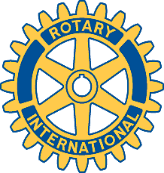 Weekly Club Meeting Report					Zoom meeting - Monday January 17th, 2022Meeting Chair: 	President Grant Wasnik welcomed all and then provided the traditional acknowledgement and 	recognition that we are on Treaty 4 Territory. Gilda played O-Canada.Todays’ Program: 	Club Assembly. 	Prior to today’s meeting there was a very good exchange of chatter between all 	attendees. This is great way to keep in touch during these strange times. Try to tune in 	early to join the conversation.  	Presidents Report: “Has anyone else watched the movie Groundhog Day with Bill Murray? Some how I 	feel that we are currently living in that movie. If you missed seeing this little charmer the premise is 	that each day this gentleman wakes up and the day before simply repeats itself over and over. 	Welcome to Ground Hog Day. Perhaps we should see if Bill Murray would be interested in joining us as 	a guest speaker. I think we should maybe try to recall the wins that we did see this year and try to build 	on them;Salvation Army Kettles Go Baby Go Rotary Carol Festival Maintained most if not all of our membersGained in the neighborhood of a dozen new membersMaintained regular meetings – via zoomAttempted to go Live.These are all indications of a functioning club and only beg the question what could we accomplish if we were able to actually meet and build some momentum?What has become apparent is the small one-off discussions before after and during a meeting are a key component to a fully functioning club. We are not stagnant, but we are not building momentum. My concern is that if this continues on at some point each of us has had enough. Different times for different people. I am sure that there are many who are already feeling disengaged. I ask that you try to stay the course. Like the ad says we will get through this together.I personally joined Rotary to give back to my community and to get out of my home office to do some interacting with like minds. It’s very tough to do either of those on zoom but let’s try to stay focused and work our way through this together. Even after this thing ends, we will be looking at a different world that we will need to adapt to. Hybrid Live / Zoom meetings will be part of our DNA moving forward. There is an upside as Club Members travelling can still attend the meetings going forward. Possible downside is a nominal charge for equipment and probably another set of hands needed for each meeting set up.I want to take a wait and see approach for the next short term and don’t think any discussion regarding major fund-raising options at this point. No point in trying to try to set a date that can’t be counted on. Overall, I want to thank everyone for their efforts and ask that everyone to stay safe and keep up the faith.”		Birthday and Anniversary Announcements: Sergeant-at-Arms Charles Keple:Anniversary Milestones: January 19th Honourary member - Doug Cuddington - 45 years.Rotary Education:Polio Plus started with an idea from one club. It is now a world-wide phenomenon. If YOU have an idea that might assist our club let the Executive know. Today was the first, of what we hope are many, presentations from a club member on why they are a Rotarian and what lesson they have learned from, for, or with Rotary. This week the first “volunteer” was Mark Stefan.Why did Mark join Rotary? He referred to three things: Commitment (to make a difference here and away); Service (to serve others such as assisting at Soul’s Harbour, working at the bingo, and ringing the Salvation Army bells at Christmas); Fellowship (reach out to make new friends and strengthen existing friendships.) If you are interested in assisting Charles with this project, please call him at home. 306-352-3215. 	Stay safe everyone!Reports and Announcements:	Meeting Participants: Chair - President, Grant Wasnik; Musician - Gilda Treleaven-Graham; Four 	Way Test - Jessica Rawn; Weekly Report - Stewart Graham.Attendance: Members: 16. Including Ian Toms from Palm Desert and Brian Hardy from Palm Springs. Upcoming meetings and Speakers:January 24th - Robbie Burns DayFebruary 14th - Rotary Foundation presentationMeeting Report’s Name and Email: Stewart Graham; scg@myaccess.ca- Ian Yeates provided a short recap of what’s happening with the Rotary Foundation. He referred to Polio Plus and the Rotary Grants program. A full report will be provided at our February 14th meeting.- Past President Mitch Zaba related what’s happening with the PR committee. Presently two clubs have fund raisers, Regina South a ticket raffle, Regina Eastview’s annual Valentine’s Gala. Mitch will send out full information. He suggested we might want to look at some smaller fund raisers. - Joanna chatted about her commitment to keep information up-to-date on our club website. Check it out. There is information on our last speaker, Chris MacLeod, a thank-you from the mother of one of the Go-Baby-Go car recipients, and Ian Toms, Carol Festival Chair presenting our three cheques.- Carol Bryant discussed how, with their virtual meetings, the district folks are meeting more often with better result. Some discussion on what’s going on with the other clubs. Question raised if we should be inviting the other clubs to attend our Zoom meetings. This worked well for our last week meeting. This year’s District Conference to be held in Winnipeg will be Virtual. The following year will be a hybrid - live and virtual.  A key to the virtual meetings is the elimination of travel and accommodation costs. Carol talked about rekindling the President’s council to ensure better communication amongst all clubs.- Club Secretary Al Goudie confirmed we have 47 active members, plus 5 Honourary.